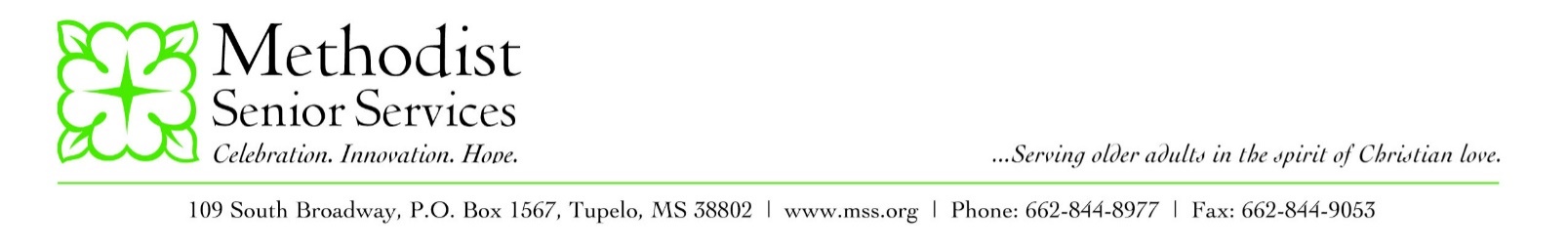 Hello Friends!  This is your Wesley Meadows COVID-19 Update for December 23, 2020.The results of our mass testing have returned.  Three elders and two employees have been diagnosed with COVID-19.  All are quarantined and receiving appropriate care.  We continue to follow the CDC and Mississippi State Department of Health guidance for quarantine periods and return to work dates.We are currently contacting all people who may have interacted with those affected to make them aware of the situation. We continue to follow all guidance set forth by state and federal officials for privacy, elder care, employee safety, and efforts to stop the spread of COVID-19. Please note that the MSDH defines an outbreak in long-term care facilities as a single positive case among elders or employees.In order to help identify and isolate potential cases of the virus, Methodist Senior Services will repeat group testing on Tuesday, December 29, 2020.Mississippi is currently seeing very large numbers of infections diagnosed each day and we must remain vigilant in order to prevent further infection at Wesley Meadows. DeSoto County is currently a red county with a positivity rate of 18.4% which is among the highest across the state. We ask that all elders continue to shelter in place as much as possible. Please let our employees, your family and our volunteers help keep you safe by running errands and allowing you to stay protected.In addition, we want to ask everyone to take every measure possible to slow the spread of the virus. Please continue to practice social distancing, wear a mask, perform good hand sanitation, refrain from group gatherings of any size and whenever possible, avoid being out in the general public. Please do your part to keep the Wesley Meadows elders and employees safe.As a reminder, you can access our COVID-19 updates on our dedicated message line at 662-844-8977 Ext. 234.  As always, if you have any questions, please feel free to contact the Wesley Meadows office at (662)429-2070. Bless you and be safe! 